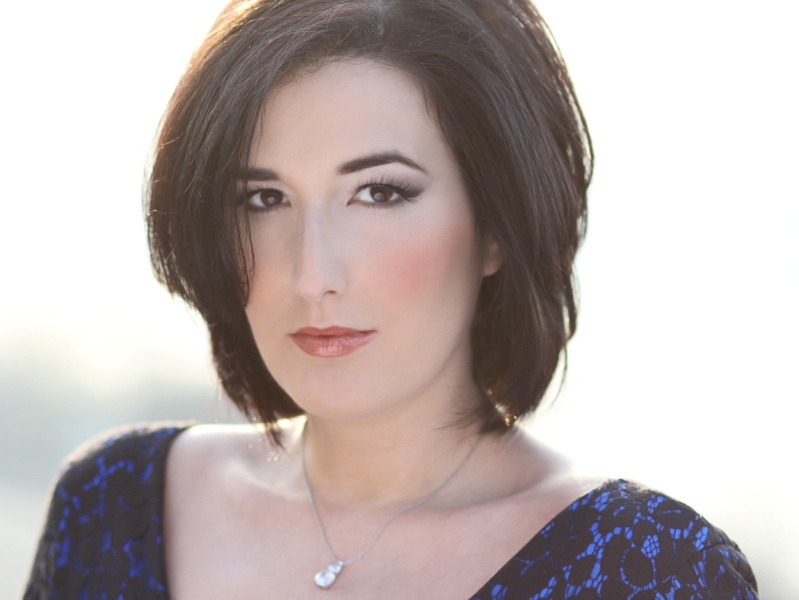 Roles PerformedCompetitionsThird Prize Irene Dalis Vocal Competition – May 2013First Place and Audience Choice Irma M. Cooper Vocal Competition – March 2013Encouragement Award from the Gerda Lissner Foundation - March 20114th Place Prize Mary Jacobs Smith Singer of the Year Competition - January 2011Encouragement Award from Sally and Tony Amato Scholarship Competition - March 2010Encouragement Award from the Gerda Lissner Foundation - March 2009Finalist in Opera Competition and Festival with Mezzo Television - November 2008Upcoming RolesMeg PageHanselSuzukiDonna ElviraFalstaffHansel and GretelMadama ButterflyDon GiovanniOpera San Jose, September 2013Opera San Jose, November – December 2013Opera San Jose, February – March 2014Opera San Jose, April – May 2014Madame LarinaEugene OneginOpera Company of Middlebury (2013)DinahTrouble in TahitiOpera Parallèle (2013)LorcaAinadamarOpera Parallèle (2013)MarieMost Happy FellaDicapo Opera (2012)Mamma LuciaCavalleria RusticanaMartha Cardona Theater (2012)SuzukiMadama ButterflyShreveport Opera (2012) SecretaryThe ConsulDicapo Opera (2012)Mrs. BassEmmelineSzeged National Theatre, Dicapo Opera (2009) ZulmaElizabeth ProctorL’Italiana in AlgeriThe CrucibleNational Lyric Opera (2009)Finals for Mezzo TV Opera Competition, Szeged National Theatre, Pécs National Theater, Dicapo Opera (2008)Madame VolangesDangerous LiaisonsDicapo Opera (New York Premier 2008)Gertrude Roméo et JulietteOpera New England of Cape Cod (2007)KatePirates of PenzanceOpera New Jersey (2007)CarmenCarmenDicapo Opera (2007)MercédèsCarmenOne World Symphony, Opera of the Hamptons (2005)Sensuous WomanThe Proposal MSM One Act Opera Co. (New York Premier 2004)MarcellinaLe Nozze di FigaroOne World Symphony (2004)DorabellaCosí fan TutteBay Area Summer Opera & Theater Institute, (2003)